Course unitDescriptor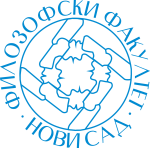 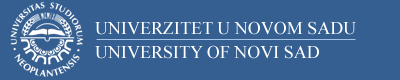 Course unitDescriptorFaculty of PhilosophyFaculty of PhilosophyGENERAL INFORMATIONGENERAL INFORMATIONGENERAL INFORMATIONGENERAL INFORMATIONStudy program in which the course unit is offeredStudy program in which the course unit is offeredDeutsche Sprache und LiteraturDeutsche Sprache und LiteraturCourse unit titleCourse unit titleDeutsch-serbischekontrastiveSprachforschungDeutsch-serbischekontrastiveSprachforschungCourse unit codeCourse unit code08DFFD10008DFFD100Type of course unitType of course unitWahlfach (Optional)Wahlfach (Optional)Level of course unitLevel of course unitDoctoralDoctoralField of Study (please see ISCED)Field of Study (please see ISCED)0232 Literatur und Sprachwissenschaft0232 Literatur und SprachwissenschaftSemester when the course unit is offeredSemester when the course unit is offeredWinter- und SommersemesterWinter- und SommersemesterYear of study (if applicable)Year of study (if applicable)Number of ECTS allocatedNumber of ECTS allocated1010Name of lecturer/lecturersName of lecturer/lecturersDr SanjaNinkovićDr SanjaNinkovićName of contact personName of contact personDr SanjaNinkovićDr SanjaNinkovićMode of course unit deliveryMode of course unit deliveryFace-to-faceFace-to-faceCourse unit pre-requisites (e.g. level of language required, etc)Course unit pre-requisites (e.g. level of language required, etc)KeineKeinePURPOSE AND OVERVIEW (max 5-10 sentences)PURPOSE AND OVERVIEW (max 5-10 sentences)PURPOSE AND OVERVIEW (max 5-10 sentences)PURPOSE AND OVERVIEW (max 5-10 sentences)Vertiefende Auseinandersetzung mit theoretischen Konzepten und Erkenntnissen aus dem Bereich der Kontrastivik. Befähigung der Studierenden zur selbständigen wissenschaftlichen Forschungsarbeit im Rahmen der Kontrastivik.Vertiefende Auseinandersetzung mit theoretischen Konzepten und Erkenntnissen aus dem Bereich der Kontrastivik. Befähigung der Studierenden zur selbständigen wissenschaftlichen Forschungsarbeit im Rahmen der Kontrastivik.Vertiefende Auseinandersetzung mit theoretischen Konzepten und Erkenntnissen aus dem Bereich der Kontrastivik. Befähigung der Studierenden zur selbständigen wissenschaftlichen Forschungsarbeit im Rahmen der Kontrastivik.Vertiefende Auseinandersetzung mit theoretischen Konzepten und Erkenntnissen aus dem Bereich der Kontrastivik. Befähigung der Studierenden zur selbständigen wissenschaftlichen Forschungsarbeit im Rahmen der Kontrastivik.LEARNING OUTCOMES (knowledge and skills)LEARNING OUTCOMES (knowledge and skills)LEARNING OUTCOMES (knowledge and skills)LEARNING OUTCOMES (knowledge and skills)Die Studierenden sind mit der relevanten Literatur vertraut und sind zur selbständigen kontrastiven deutsch-serbischen Sprachforschung befähigt.Die Studierenden sind mit der relevanten Literatur vertraut und sind zur selbständigen kontrastiven deutsch-serbischen Sprachforschung befähigt.Die Studierenden sind mit der relevanten Literatur vertraut und sind zur selbständigen kontrastiven deutsch-serbischen Sprachforschung befähigt.Die Studierenden sind mit der relevanten Literatur vertraut und sind zur selbständigen kontrastiven deutsch-serbischen Sprachforschung befähigt.SYLLABUS (outline and summary of topics)SYLLABUS (outline and summary of topics)SYLLABUS (outline and summary of topics)SYLLABUS (outline and summary of topics)Theoretischer Unterricht:Gegenstand und Ziele kontrastiver Sprachforschung auf der Relation deutsche Sprache – serbische Sprache. Überblick über kontrastive deutsch-serbische Forschungsergebnisse. Kontrastive Projekte in deutschsprachigen Ländern und bei uns. Kontrastive und Komparative Linguistik im Deutschen und Serbischen. Kontaktlinguistik im Deutschen und Serbischen. Umfang der Kontrastierung, Kontrastierungsniveau und -richtung. Äquivalenz, Konvergenz und Divergenz. Tertium comparationis. Sprachuniversalien. Transfer und Interferenz.Praktischer Unterricht:Im Rahmen des praktischen Unterrichts werden die Ergebnisse der Forschungsarbeit präsentiert.Theoretischer Unterricht:Gegenstand und Ziele kontrastiver Sprachforschung auf der Relation deutsche Sprache – serbische Sprache. Überblick über kontrastive deutsch-serbische Forschungsergebnisse. Kontrastive Projekte in deutschsprachigen Ländern und bei uns. Kontrastive und Komparative Linguistik im Deutschen und Serbischen. Kontaktlinguistik im Deutschen und Serbischen. Umfang der Kontrastierung, Kontrastierungsniveau und -richtung. Äquivalenz, Konvergenz und Divergenz. Tertium comparationis. Sprachuniversalien. Transfer und Interferenz.Praktischer Unterricht:Im Rahmen des praktischen Unterrichts werden die Ergebnisse der Forschungsarbeit präsentiert.Theoretischer Unterricht:Gegenstand und Ziele kontrastiver Sprachforschung auf der Relation deutsche Sprache – serbische Sprache. Überblick über kontrastive deutsch-serbische Forschungsergebnisse. Kontrastive Projekte in deutschsprachigen Ländern und bei uns. Kontrastive und Komparative Linguistik im Deutschen und Serbischen. Kontaktlinguistik im Deutschen und Serbischen. Umfang der Kontrastierung, Kontrastierungsniveau und -richtung. Äquivalenz, Konvergenz und Divergenz. Tertium comparationis. Sprachuniversalien. Transfer und Interferenz.Praktischer Unterricht:Im Rahmen des praktischen Unterrichts werden die Ergebnisse der Forschungsarbeit präsentiert.Theoretischer Unterricht:Gegenstand und Ziele kontrastiver Sprachforschung auf der Relation deutsche Sprache – serbische Sprache. Überblick über kontrastive deutsch-serbische Forschungsergebnisse. Kontrastive Projekte in deutschsprachigen Ländern und bei uns. Kontrastive und Komparative Linguistik im Deutschen und Serbischen. Kontaktlinguistik im Deutschen und Serbischen. Umfang der Kontrastierung, Kontrastierungsniveau und -richtung. Äquivalenz, Konvergenz und Divergenz. Tertium comparationis. Sprachuniversalien. Transfer und Interferenz.Praktischer Unterricht:Im Rahmen des praktischen Unterrichts werden die Ergebnisse der Forschungsarbeit präsentiert.LEARNING AND TEACHING (planned learning activities and teaching methods) LEARNING AND TEACHING (planned learning activities and teaching methods) LEARNING AND TEACHING (planned learning activities and teaching methods) LEARNING AND TEACHING (planned learning activities and teaching methods) Theorethischer Unterricht: interaktiv. Forschungsarbeit: konsultativ.Theorethischer Unterricht: interaktiv. Forschungsarbeit: konsultativ.Theorethischer Unterricht: interaktiv. Forschungsarbeit: konsultativ.Theorethischer Unterricht: interaktiv. Forschungsarbeit: konsultativ.REQUIRED READINGREQUIRED READINGREQUIRED READINGREQUIRED READINGWegener, Heide (Hrsg.). (1998): Deutsch kontrastiv. Tübingen.Helbig, Gerhard et al. (Hrsg.).(2001): Deutsch als Fremdsprache. Ein internationales Handbuch. Berlin / New York: de Gruyter.Engel,Ulrichetal.(2012): Deutsch-serbischekontrastiveGrammatik: Teil 1: Der Satz.München / Washington D.C.: Otto Sagner.Ђорђевић, Радмила.(2004): Увод у контрастирање језика. Београд: Филолошки факултет.Haspelmath, Martin et al. (Eds.).(2001): Sprachtypologie und sprachliche Universalien. Ein internationales Handbuch. Berlin / New York: de Gruyter.Филиповић, Рудолф.(1986):Теоријајезикауконтакту – уводулингвистикујезичнихдодира. Загреб: ЈАЗУ.Контрастивнајезичкаистраживања (ЗборницирадовасаистоименогСимпозијума, 1979-1999): НовиСад: Филозофскифакултет, Југословенскодруштвозапримењенулингвистику.Alanović, Milivoj etal.(2014): Deutsch-serbische kontrastive Grammatik. Teil 2: Das Nomen und der nominale Bereich.München / Washington D.C.: Otto Sagner.Alanović,Milivojetal.(2014): Deutsch-serbische kontrastive Grammatik. Teil 3: Das Verb.München / Washington D.C.: Otto Sagner.Stickel, Gerhard (Hg.).(2003): Deutsch von außen.Berlin / New York: de Gruyter.Wegener, Heide (Hrsg.). (1998): Deutsch kontrastiv. Tübingen.Helbig, Gerhard et al. (Hrsg.).(2001): Deutsch als Fremdsprache. Ein internationales Handbuch. Berlin / New York: de Gruyter.Engel,Ulrichetal.(2012): Deutsch-serbischekontrastiveGrammatik: Teil 1: Der Satz.München / Washington D.C.: Otto Sagner.Ђорђевић, Радмила.(2004): Увод у контрастирање језика. Београд: Филолошки факултет.Haspelmath, Martin et al. (Eds.).(2001): Sprachtypologie und sprachliche Universalien. Ein internationales Handbuch. Berlin / New York: de Gruyter.Филиповић, Рудолф.(1986):Теоријајезикауконтакту – уводулингвистикујезичнихдодира. Загреб: ЈАЗУ.Контрастивнајезичкаистраживања (ЗборницирадовасаистоименогСимпозијума, 1979-1999): НовиСад: Филозофскифакултет, Југословенскодруштвозапримењенулингвистику.Alanović, Milivoj etal.(2014): Deutsch-serbische kontrastive Grammatik. Teil 2: Das Nomen und der nominale Bereich.München / Washington D.C.: Otto Sagner.Alanović,Milivojetal.(2014): Deutsch-serbische kontrastive Grammatik. Teil 3: Das Verb.München / Washington D.C.: Otto Sagner.Stickel, Gerhard (Hg.).(2003): Deutsch von außen.Berlin / New York: de Gruyter.Wegener, Heide (Hrsg.). (1998): Deutsch kontrastiv. Tübingen.Helbig, Gerhard et al. (Hrsg.).(2001): Deutsch als Fremdsprache. Ein internationales Handbuch. Berlin / New York: de Gruyter.Engel,Ulrichetal.(2012): Deutsch-serbischekontrastiveGrammatik: Teil 1: Der Satz.München / Washington D.C.: Otto Sagner.Ђорђевић, Радмила.(2004): Увод у контрастирање језика. Београд: Филолошки факултет.Haspelmath, Martin et al. (Eds.).(2001): Sprachtypologie und sprachliche Universalien. Ein internationales Handbuch. Berlin / New York: de Gruyter.Филиповић, Рудолф.(1986):Теоријајезикауконтакту – уводулингвистикујезичнихдодира. Загреб: ЈАЗУ.Контрастивнајезичкаистраживања (ЗборницирадовасаистоименогСимпозијума, 1979-1999): НовиСад: Филозофскифакултет, Југословенскодруштвозапримењенулингвистику.Alanović, Milivoj etal.(2014): Deutsch-serbische kontrastive Grammatik. Teil 2: Das Nomen und der nominale Bereich.München / Washington D.C.: Otto Sagner.Alanović,Milivojetal.(2014): Deutsch-serbische kontrastive Grammatik. Teil 3: Das Verb.München / Washington D.C.: Otto Sagner.Stickel, Gerhard (Hg.).(2003): Deutsch von außen.Berlin / New York: de Gruyter.Wegener, Heide (Hrsg.). (1998): Deutsch kontrastiv. Tübingen.Helbig, Gerhard et al. (Hrsg.).(2001): Deutsch als Fremdsprache. Ein internationales Handbuch. Berlin / New York: de Gruyter.Engel,Ulrichetal.(2012): Deutsch-serbischekontrastiveGrammatik: Teil 1: Der Satz.München / Washington D.C.: Otto Sagner.Ђорђевић, Радмила.(2004): Увод у контрастирање језика. Београд: Филолошки факултет.Haspelmath, Martin et al. (Eds.).(2001): Sprachtypologie und sprachliche Universalien. Ein internationales Handbuch. Berlin / New York: de Gruyter.Филиповић, Рудолф.(1986):Теоријајезикауконтакту – уводулингвистикујезичнихдодира. Загреб: ЈАЗУ.Контрастивнајезичкаистраживања (ЗборницирадовасаистоименогСимпозијума, 1979-1999): НовиСад: Филозофскифакултет, Југословенскодруштвозапримењенулингвистику.Alanović, Milivoj etal.(2014): Deutsch-serbische kontrastive Grammatik. Teil 2: Das Nomen und der nominale Bereich.München / Washington D.C.: Otto Sagner.Alanović,Milivojetal.(2014): Deutsch-serbische kontrastive Grammatik. Teil 3: Das Verb.München / Washington D.C.: Otto Sagner.Stickel, Gerhard (Hg.).(2003): Deutsch von außen.Berlin / New York: de Gruyter.ASSESSMENT METHODS AND CRITERIAASSESSMENT METHODS AND CRITERIAASSESSMENT METHODS AND CRITERIAASSESSMENT METHODS AND CRITERIALANGUAGE OF INSTRUCTIONLANGUAGE OF INSTRUCTIONLANGUAGE OF INSTRUCTIONLANGUAGE OF INSTRUCTIONDeutschDeutschDeutschDeutsch